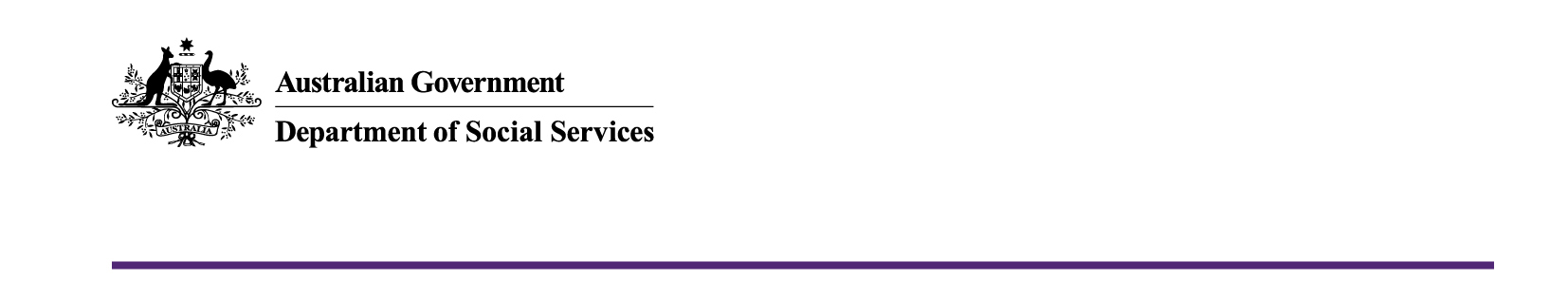 Determining if a Complaint alleges a breach of the Code of Conduct Disability Services and Inclusion Act 2023 All service providers who receive funding under the Disability Services and Inclusion Act 2023 must include complaints data as part of their regular reporting to the Department. This includes identifying whether complaints involve an alleged breach of the Code of Conduct. The department considers a breach may have occurred if the complaint relates to any of the following: Individual freedom of expressionIndividual self-determinationIndividual decision-making Privacy of people with disability Safety, competence, care and skill when providing services and supportsIntegrity, honesty and transparency of the service provider or employeesTimeliness and responsiveness to matters that may impact the quality and safety of services Instances or allegations of violence, abuse, neglect or exploitation of people with disability, including response or preventionSexual misconduct, including response or prevention.The data that you collect must enable you to report:How many complaints you received in the reporting periodHow many complaints you resolved in the reporting periodHow many complaints are ongoing at the time of the reportHow many ongoing complaints are from previous reporting periods (and how long they have been open)In each of these categories, how many involve an alleged breach of the Code of ConductThe department may request additional information in relation to complaints. Unless otherwise specified, reporting on complaints data should be anonymised.